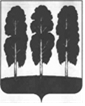 ДУМА БЕРЕЗОВСКОГО РАЙОНАХАНТЫ-МАНСИЙСКОГО АВТОНОМНОГО ОКРУГА – ЮГРЫ РЕШЕНИЕот  27  июня 2023 года                                                                                            № 253пгт. БерезовоОб уполномоченном органе на  проведение оценки регулирующего воздействия проектов муниципальных нормативных правовых актов Думы Березовского района и экспертизы принятых Думой Березовского района муниципальных нормативных правовых актовВ соответствии с Федеральным законом от 06 октября 2003 года № 131-ФЗ  «Об общих принципах организации местного самоуправления в Российской Федерации», законом Ханты-Мансийского автономного округа – Югры от 29 мая 2014 года № 42-оз «Об отдельных вопросах организации оценки регулирующего воздействия проектов нормативных правовых актов и экспертизы нормативных правовых актов в Ханты-Мансийском автономном округе - Югре и о внесении изменения в статью 33.2 Закона Ханты-Мансийского автономного округа - Югры «О нормативных правовых актах Ханты-Мансийского автономного округа - Югры», уставом Березовского района, утвержденным  решением Думы  Березовского района  от  15  апреля   2005 года № 338, в целях выявления положений, вводящих избыточные обязанности, запреты и ограничения для субъектов предпринимательской и иной экономической деятельности или способствующих их введению, а также положений, способствующих возникновению необоснованных расходов субъектов предпринимательской и иной экономической деятельности и местного бюджета, выявления в муниципальных нормативных правовых актах Думы Березовского района положений, необоснованно затрудняющих осуществление предпринимательской и инвестиционной деятельности,Дума района РЕШИЛА:Уполномочить администрацию Березовского района на проведение оценки регулирующего воздействия проектов муниципальных нормативных актов Думы Березовского района и экспертизы принятых Думой Березовского района муниципальных нормативных правовых актов, затрагивающих вопросы осуществления предпринимательской, инвестиционной и иной  экономической деятельности, в соответствии с порядком, утвержденным постановлением администрации Березовского района.2. Разместить на официальном сайте органов местного самоуправления Березовского района.	4. Настоящее решение вступает в силу после его подписания.Исполняющий обязанностипредседателя ДумыБерезовского района                                                                                Л.Л. Обухович